ASC REPORT: NES A-85/2022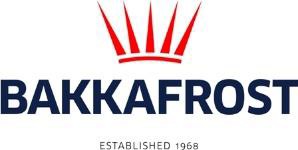 Site infoASC certification25-11-2019Start of production cycle14-03-2022End of production cycleongoingReport last updated27-07-2023Estimated unexplained lossNaWildlife interactions – overviewNumberBirds0Mammals0Number of escaped fish0Wildlife interactions –birdsWildlife interactions –birdsDate of incidentNumberSpeciesCauseN/A0Wildlife interactions – mammalsWildlife interactions – mammalsDate of incidentNumberSpeciesCauseN/A0Wildlife interactions – Fish escapesWildlife interactions – Fish escapesDate of incidentNumberCauseN/A0Fish Health SurveillanceSuspicious Unidentifiable transmissible agentNoneDetection of OIE – notifiable diseaseNoneLiceDateAverage lice number(number of mature female/fish)Average lice number(number of motile/fish)08-04-20220,0021-04-20220,0005.05.20220,0011-05-20220,0019.05.20220,0427-05-20220,0502-06-20220,0610-06-20220,0716-06-20220,0624-06-20220,0430-06-20220,0214-07-20220,0526-07-20220,0509.08.20220,1025.08.20220,0906-09-20220,1720-09-20220,3605-10-20220,1419-10-20220,0303-11-20220,1821-11-20220,9005-12-20220,4021-12-20220,2704-01-20230,7218-01-20230,5201.02.20230,4809.02.20230,4615.02.20230,7501.03.20230,6815.03.20230,9229-03-22030.5712-04-20230.7820-04-20230.3126-04-20230,2003-05-20230,2010-05-20230,2317-05-20230,451,2023.05.20230,552,2031-05-20230,630,6006.06.20230,120,2015.06.20230,150,2522/06/20230,0250,130-06-20230,030,1307-07-20230,350,8012-07-20230,180,4819-07-20230,080,1526-07-20230,400,25